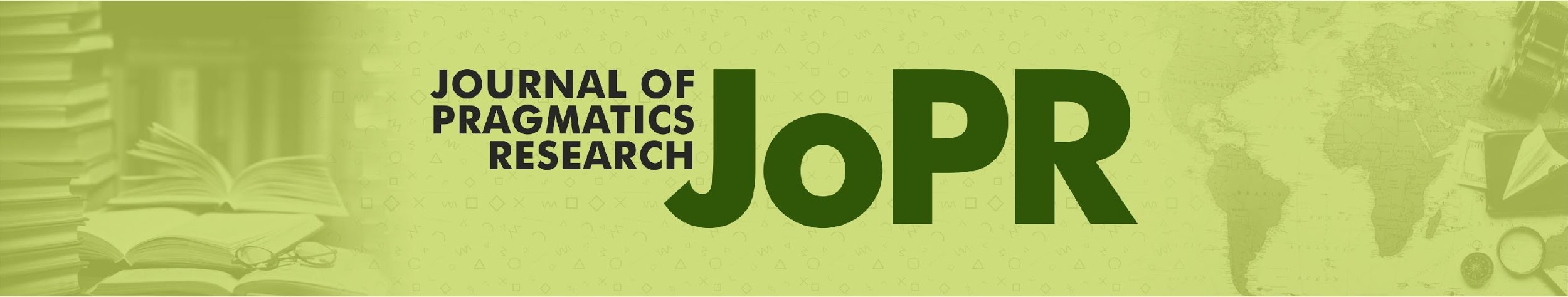 STATEMENT OF ORIGINALITY To:Editor-in-chiefJoPR- JOURNAL of PRAGMATICS RESEARCH With this letter we declare that:

Title of article: Hedges Function in Masculine and Feminine Feature’s Language: A Socio-		  pragmatics AnalysisAuthor : Dinda Noor Azizah has been approved by the co-author/s to be published in JoPR- JOURNAL of PRAGMATICS RESEARCH, does not contain plagiarism as a whole or in parts, and is not currently being submitted/ processed in other journals.Bandung, January, 23rd 2021
Authors								Signatures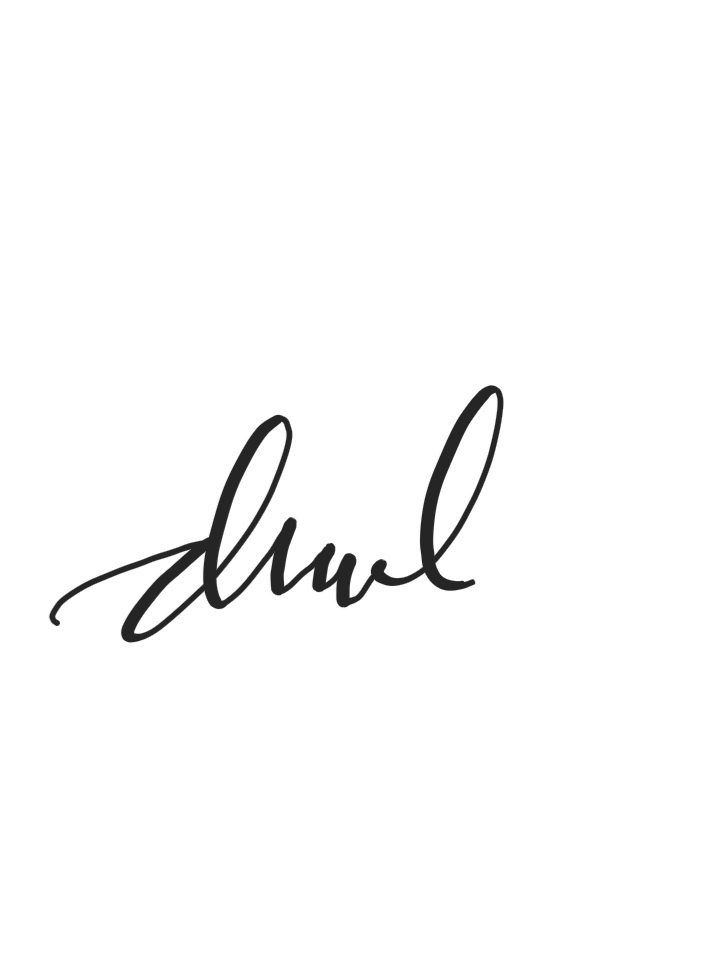 Dinda Noor Azizah, S.S.					.........................